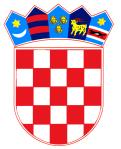             REPUBLIKA HRVATSKA	 KRAPINSKO-ZAGORSKA ŽUPANIJA     OPĆINA VELIKO TRGOVIŠĆE					                OPĆINSKO VIJEĆE KLASA: 023-01/19-01/98   				 UR.BROJ: 2197/05-05-19-2				 objava 20/2019Veliko Trgovišće,18.04.2019.g.			 Na temelju 30. stavka 2. Zakona o komunalnom gospodarstvu („Narodne novine“ broj: 68/18. i 110/18.-Odluka US) i članka 35. Statuta  općine  Veliko Trgovišće („Službeni glasnik Krapinsko-zagorske županije“ broj: 23/09, 8/13. i 6/18.) Općinsko vijeće općine Veliko Trgovišće  na 12. sjednici održanoj  dana 18.travnja 2019. godine, donijelo jeODLUKUo davanju prethodne suglasnosti naOpće uvjete isporuke komunalne uslugeobavljanja dimnjačarskih poslovaČlanak 1.	Općinsko vijeće općine Veliko Trgovišće daje prethodnu suglasnost isporučitelju komunalne usluge trgovačkom društvu LEUŠTEK j.d.o.o. Poznanovec, ul.Zagorske brigade 30, na Opće uvjete isporuke komunalne usluge obavljanja dimnjačarskih poslova.Članak 2.	Prilog i sastavni dio ove Odluke čine Opći uvjeti isporuke iz članka 1.  Članak 3.	Ova Odluka stupa na snagu danom donošenja, a objavit će se u Službenom glasniku KZŽ.						               PREDSJENIK							  Općinskog vijeća							Zlatko Žeinski,dipl.oec.